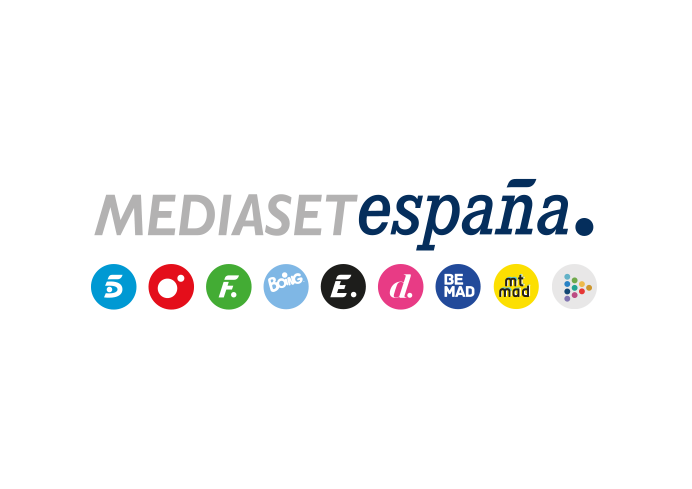 Madrid, 22 de abril de 2022La Copa del Rey concluye en Telecinco copando el podio de las emisiones más vistas del año en televisiónMañana sábado (22:00h), Betis y Valencia juegan una final histórica en el Estadio La Cartuja de Sevilla, que podrá seguirse también a través de Mitele.es.Diecisiete años ha tenido que esperar el Real Betis Balompié para verse de nuevo en una final de la Copa del Rey; el Valencia C.F., por su parte, aspira a levantar el trofeo por novena vez en su historia. La emoción incomparable del ‘Torneo del K.O.’ alcanzará mañana sábado 23 de abril su máxima expresión con el decisivo choque que disputarán los dos finalistas en Sevilla y que podrá verse en directo en Telecinco y Mitele a partir de las 22:00 horas. Después de la semifinal de la edición de 2019, en la que los valencianos eliminaron a los verdiblancos, ambos equipos se enfrentan de nuevo en esta competición, un encuentro que contará con la narración de Manu Carreño, acompañado por Kiko Narváez y Fernando Morientes y con el apoyo de Ricardo Reyes a pie de campo y de Matías Prats en el palco.Lo más visto de la temporadaMediaset España ha ofrecido una vez más los partidos más relevantes de la presente edición de la Copa del Rey, emitiendo gratis y en abierto en Telecinco y Cuatro 15 encuentros: dos de cada una de las cinco primeras eliminatorias, que se han disputado a partido único; la ida y la vuelta de las dos semifinales y la gran final de mañana.Las 10 emisiones emitidas en Telecinco (nueve encuentros y una prórroga) han acumulado una media del 20,7% de share y 3.189.000 espectadores. El partido de cuartos de final disputado entre Athletic Club de Bilbao y el Real Madrid ha sido la emisión más vista de este año en todos los canales (28% y 4.486.000). Este encuentro, junto al de octavos entre el Athletic Club de Bilbao y el F.C. Barcelona (24,8% y 3.978.000) y su prórroga (33,2% y 4.387.000), ocupan los tres primeros puestos de las emisiones más vistas de la televisión en lo que va de año.En Cuatro, las 10 emisiones del torneo (seis partidos, tres prórrogas y una tanda de penaltis) anotan una media del 6,2% de share y 797.000 espectadores. El partido de cuartos en el que se enfrentaron el Valencia C.F. y el Cádiz C.F. registró un 10% de share y 1.557.000 espectadores, situándose como la emisión más vista en el canal en la presente temporada.